Year 5 MindfulnessI hope you enjoyed your mindfulness colouring from last week. This week I thought it would be nice to do some mindfulness challenges 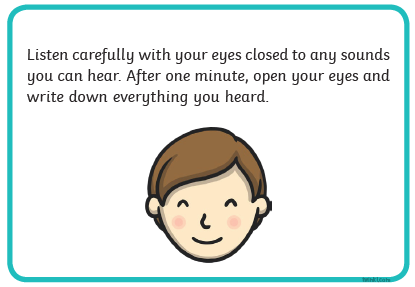 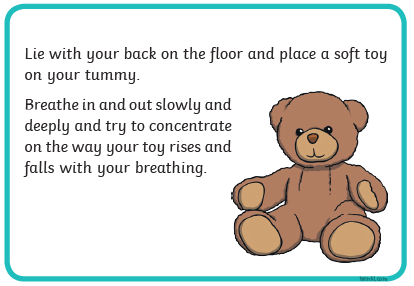 Don’t forget to send us pictures and updates to admin@moorside-pri.n-yorks.sch.uk or headteacher@moorside-pri.n-yorks.sch.uk Hope you enjoy these challenges 